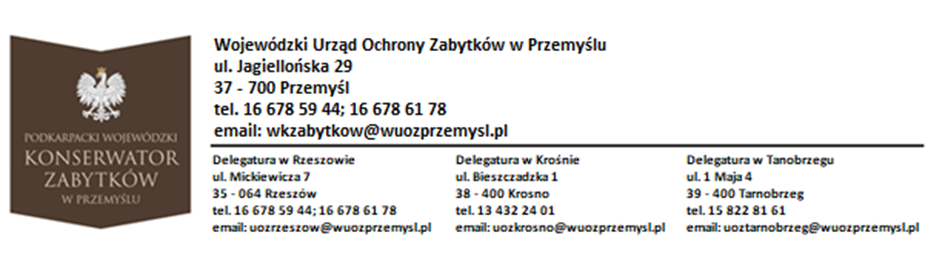 Miejscowość…………………………… dnia……………………Wojewódzki Urząd Ochrony Zabytkówz/s w PrzemyśluDelegatura w…………………………………………WNIOSEKo wydanie zezwolenia na wycięcie drzewa lub krzewu z terenu nieruchomości lub jej części będącej wpisanym do rejestru parkiem, ogrodem albo inną formą zaprojektowanej zieleni.Dane  wnioskodawcy : Imię, nazwisko lub nazwa wnioskodawcy :  .......................................................................................................................................................................................................................................................................................................................................Adres  zamieszkania :……………………………………………………………………………………………………………………………………………………………………...………………………………………………….Telefon : ....................................................................................................................................................................Adres do korespondencji (jeżeli różni się od wymienionego powyżej) :………………………………………………………………………………………………………………………………………………………………………...……………………………………………….Dane  pełnomocnika (jeżeli jest  ustanowiony) :Imię, nazwisko lub nazwa :…………………………………………………………………………………………………………………………………………………………………………………..……………………………………..Adres  zamieszkania :…………………………………………………………………………………………………………………………………………………………………………………………………………………..……..Na podstawie art. 83 ust. 1 ustawy z dnia 16 kwietnia 2004 r. o ochronie przyrody, wnoszę o udzielenie zezwolenia na wycięcie:1. drzew w ilości ……………………... – w tabeli należy wskazać gatunek drzewa, obwód każdego 
     drzewa mierzony na wysokości 130 cm, a w przypadku gdy na tej wysokości drzewo:     a) posiada kilka pni - obwód każdego z tych pni,     b) nie posiada pnia - obwód pnia bezpośrednio poniżej korony drzewa;2.  krzewów w ilości  ................................. . Wielkość powierzchni, z której zostaną usunięte krzewy wynosi .............................................(m²) . Położenie drzew/krzewów przeznaczonych do wycinki  na terenie działki nr .....................,                     w obrębie .........................., w ......................................................... przy ul. .......................................... nr.................................., nr księgi wieczystej nieruchomości (KW)…………………………………….. ....................................................................................................... Przyczyna zamierzonego usunięcia drzewa/krzewu : ...........................................................................................................................................................................................................................................................................................................................................................................................................................................................................................................................................................................................Usunięcie drzewa lub krzewu wynika / nie wynika z celu związanego z prowadzeniem działalności gospodarczej …..………………. (należy wpisać TAK lub NIE)Termin usunięcia drzewa/krzewu ....................................................................................................Informacje dodatkowe: ...................................................................................................................................................................................................................................................................................................................................Załączniki :1.	Oświadczenie o posiadanym tytule prawnym do władania nieruchomością/ oświadczenie o posiadanym prawie własności urządzeń, o których mowa w art. 49 § 1 Kodeksu cywilnego;2.	Zgoda właściciela nieruchomości;3.	Rysunek lub mapa określające usytuowanie drzewa lub krzewu w odniesieniu do granic nieruchomości i obiektów budowlanych istniejących lub projektowanych;4.	Dokumentacja fotograficzna;5.	Projekt planu nasadzeń zastępczych /przesadzenia drzewa lub krzewu;6.	Decyzja o środowiskowych uwarunkowaniach/postanowienie w sprawie  uzgodnienia warunków realizacji przedsięwzięcia w zakresie oddziaływania na obszar Natura 2000 - jeżeli są wymagane;7.	Postanowienie uzgadniające regionalnego dyrektora ochrony środowiska wydane                                   w ramach ponownej oceny oddziaływania na środowisko - jeżeli jest wymagane8.	Zezwolenie w stosunku do gatunków chronionych na czynności podlegające  zakazom określonym w art. 51 ust. 1 pkt 1-4 i art. 52 ust. 1 pkt 1,3,7,8,12,13,15 ustawy  o ochronie przyrody, jeżeli zostało wydane.9.	Pełnomocnictwo wraz z dowodem uiszczenia opłaty skarbowej – 17 zł (na konto: Urzędu Miasta w Przemyślu, nr 89 1560 0013 2787 7120 6000 0003 z dopiskiem "opłata skarbowa za...".Klauzula informacyjna RODOW związku z pozyskiwaniem danych osobowych informujemy, zgodnie z zapisami ogólnego rozporządzenia o ochronie danych osobowych z dnia 27 kwietnia 2016 r. (dalej: RODO), że:Administratorem Pani/Pana danych osobowych jest Podkarpacki Wojewódzki Konserwator Zabytków, ul. Jagiellońska 29, 37-700 Przemyśl,Pani/Pana dane osobowe przetwarzane będą w celu realizacji ustawowych zadań Podkarpackiego Wojewódzkiego Konserwatora Zabytków – na podstawie art. 6 ust. 1 lit. a i c oraz art. 9 ust. 2 lit. g RODO,Pani/Pana dane osobowe będą przetwarzane przez okres niezbędny do realizacji celu przetwarzania wskazanego w pkt 2, w tym przechowywane do momentu wygaśnięcia obowiązku archiwizacji danych wynikającego z przepisów prawa,odbiorcami Pani/Pana danych osobowych będą wyłącznie podmioty uprawnione do uzyskania danych osobowych na podstawie przepisów prawa lub zawartych umów,podanie danych osobowych jest obowiązkowe i umożliwi realizację ustawowych zadań Podkarpackiego Wojewódzkiego Konserwatora Zabytków oraz załatwienie inicjowanych przez Panią/Pana spraw. W przypadku ich niepodania nie będzie możliwe załatwienie Pani/Pana spraw,przysługuje Pani/Panu prawo do:żądania dostępu do danych osobowych na podstawie art. 15 RODO,sprostowania swoich danych na podstawie art. 16 RODO,ograniczenia przetwarzania danych na podstawie art. 18 RODO oraz ich usunięcia po ustaniu okresu przechowywania, w myśl obowiązujących przepisów,przysługuje Pani/Panu prawo do cofnięcia zgody, na podstawie której przetwarzane są Pani/Pana dane osobowe (jeśli przetwarzanie odbywa się na podstawie Pani/Pana zgody),przysługuje Pani/Panu prawo do wniesienia sprzeciwu wobec przetwarzania danych osobowych, jednak pozytywne rozpatrzenie Pani/Pana sprzeciwu wobec przetwarzania danych musi być zgodne z przepisami prawa, na podstawie których odbywa się przetwarzanie,przysługuje Pani/Panu prawo do przenoszenia swoich danych, jednak pozytywne rozpatrzenie Pani/Pana prawa do przeniesienia Pani/Pana danych musi być zgodne 
z przepisami prawa, na podstawie których odbywa się przetwarzanie,Pani/Pana dane nie będą poddane zautomatyzowanym procesom związanym 
z podejmowaniem decyzji, w tym profilowaniu,Pani/Pana dane nie będą przekazane odbiorcom w państwach znajdujących się poza Unią Europejską i Europejskim Obszarem Gospodarczym lub do organizacji międzynarodowej bez postawy prawnej.	W przypadku jakichkolwiek wątpliwości czy pytań w zakresie przetwarzania Pani/Pana danych osobowych oraz  korzystania z praw związanych z przetwarzaniem  danych osobowych może się Pani/Pan kontaktować się z Inspektorem Ochrony Danych w Wojewódzkim Urzędzie Ochrony Zabytków z/s w Przemyślu:listownie na adres: Wojewódzki Urząd Ochrony Zabytków z/s w Przemyślu, 
ul. Jagiellońska 29, 37-700 Przemyśltelefonicznie 16 678 59 44, wew. 39, 16 678 61 78, wew. 39e-mailowo: rodo@wuozprzemysl.plMożliwy jest również kontakt osobisty w siedzibie Urzędu przy ul. Jagiellońskiej 29 
w Przemyślu.Jeśli uzna Pani/Pan, że dane osobowe nie są przetwarzane w sposób prawidłowy przysługuje Pani/Pan prawo wniesienia skargi do organu nadzorczego – Urzędu Ochrony Danych Osobowych.……….……..………………………Podpis wnioskodawcyLp. /numer inw.Nazwa gatunku drzewaObwód (w cm)Lp. /numer inw.Nazwa gatunku krzewuPowierzchnia (w m²)